Disciplina: 09319P - L.D. Dialogando com Estudiosos/as Queer  Créditos: 02Carga Horária: 30hEmenta: Leituras de livros, capítulos de livros e artigos científicos de estudiosos/as queer, tais como Paul (Beatriz) Preciado, Judith Butler, Richard Miskolci, Tamsin Spargo, entre outros/as. Articulação dos/as estudiosas com os conceitos da teoria queer.Bibliografia:COELHO, Salomé. POR UM FEMINISMO QUEER: BEATRIZ PRECIADO E A PORNOGRAFIA COMO PRE-TEXTOS. Disponível em : http://www.scielo.mec.pt/pdf/aeq/n20/n20a04.pdf PRECIADO, Beatriz. Manifesto Contrassexual. São Paulo: n1 edições. 2015 _____. Multidões queer: notas para uma política dos “anormais”. Disponível em: www.intersexualite.org/MULTITUD_ES_queer.pdf LOURO, Guacira Lopes. Um corpo estranho: ensaios sobre sexualidade e teoria queer. Belo Horizonte: Autêntica, 2004. MISKOLCI, Richard. Teoria Queer: um aprendizado pela diferenças. Belo Horizonte: Autêntica Editora: UFOP – Universidade Federal de Ouro Preto, 2012. SALIH, Sara. Judith Butler e a Teoria Queer. Belo Horizonte: Autêntica Editora, 2012. SEIDMAN, Steven (org.).Queer Theory / Sociology. Oxford: Blackwell. 1996. SPARGO, Tamsin.  Foucault y la teoria queer. Barcelona: Gedisa Editorial, 2004.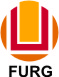 SERVIÇO PÚBLICO FEDERALMINISTÉRIO DA EDUCAÇÃOUNIVERSIDADE FEDERAL DO RIO GRANDE – FURGPROGRAMA DE PÓS-GRADUAÇÃO EDUCAÇÃO EM CIÊNCIAS: QUÍMICA DA VIDA E SAÚDE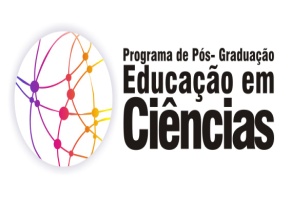 